Quadratics ReviewFactor the following questionsa)	6x2 – 150						b) 0.81x2 – 0.25y2c) 						d) 2(x + 2)2 + 3(x + 2) -20		e) 25 (x+2)2 – 36 (y-3)2Determine the x-intercept and the y-intercept for the equation  y=-2(x + 3)2 +2For the below graph, identify the following:         the coordinates of the vertex are___________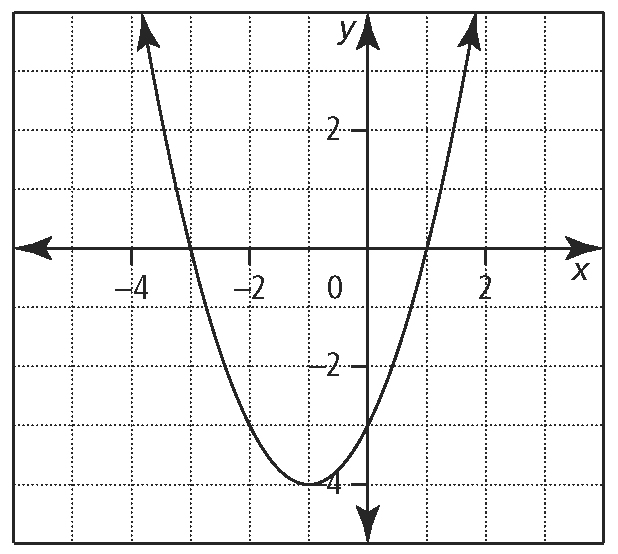 the equation of the axis of symmetry is ___________the x-intercept(s) _________and y-intercept__________the direction of opening____________the maximum or minimum value_______________the domain_____________ and range______________the quadratic function in Standard formDetermine the axis of symmetry for the following equationy = 4x2 + 16xUse the quadratic formula to solve each quadratic equation. Express answers as exact values in simplest form.a)	x2 – 10x + 23 = 0				b)	2x2 – 4x + 10 = 0A triangle has a hypotenuse of 15.  If one leg of the triangle is 3cm longer than the other leg, determine the lengths of both legs.The length of a poster is three times its width.  If the area of the poster is 2352 cm2, then what is the length of the poster?Change the equation  into  the form .   What is the maximum of this equation?If a graph has a maximum of ( 4 ,5 ) and has x-intercepts of (0, 0) and (8, 0) state the equation in the form 